第三十六类        保险；金融事务；货币事务；不动产事务。 [注释]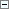 第三十六类主要包括金融业务和货币业务提供的服务以及与各种保险契约有关的服务。 
本类尤其包括： 
——与金融业务和货币业务有关的服务，即： 
⑴银行及其有关的机构的服务，如外汇经纪人或清算机构； 
⑵不属于银行的信贷部门的服务，如信贷合作社团、私人金融公司、放款人等的服务； 
⑶控股公司的“投资信托”服务； 
⑷股票及财产经纪人的服务； 
⑸与承受信用代理人担保的货币业务有关的服务； 
⑹与发行旅行支票和信用证有关的服务； 
——融资租赁服务 
——不动产管理人对建筑物的服务，如租赁、估价或筹措资金的服务； 
——与保险有关的服务，如保险代理人或经纪人提供的服务，为被保险人和承保人提供的服务。【3601】保险        事故保险承保360001， 保险精算360003， 保险经纪360010， 保险承保360012， 火灾保险承保360034， 健康保险承保360038， 海上保险承保360039， 人寿保险承保360044， 保险咨询360055， 保险信息360060注：保险经纪与3605经纪类似。【3602】金融事务        分期付款的贷款360002， 信用社360006， 债务托收代理360009， 银行360013， 共有基金360016， 资本投资360017， 基金投资360115，兑换货币360019，发行旅行支票360020， 金融票据交换360021， 金融票据交换所360021， 保险库（保险箱寄存）360022， 组织收款360023， 金融贷款360024， 财政估算360025， 金融评估（保险、银行、不动产）360026， 金融服务360029， 金融管理360030， 抵押贷款360040， 银行储蓄服务360041， 融资租赁360042， 有价证券经纪360043，股票和债券经纪360116， 金融分析360046， 支票核查360053， 金融咨询360054， 信用卡服务360056， 借记卡服务360057， 电子转帐360058， 金融信息360059， 租金托收360063， 发行有价证券360065， 贵重物品存放360066， 证券交易行情360067，发行信用卡360068， 支付退休金360070， 金融赞助360071， 网上银行360072， 贸易清算（金融）360073， 修理费评估（金融评估）360103，碳信用证经纪360104，建筑木材的金融评估360105，羊毛的金融评估360107，公积金服务360109，股票经纪服务360110，债务咨询服务360111，为建筑项目安排资金360112，通过网站提供金融信息360113，补偿支付的金融管理（替他人）360114 
        ※期货经纪C360001，陆地车辆赊售（融资租赁）C360003， 通讯设备赊售（融资租赁）C360004， 税审服务C360005， 与信用卡有关的调查C360006注：1.期货经纪，证券和公债经纪，有价证券经纪，碳信用证经纪与3605经纪类似； 
2.金融评估（保险、银行、不动产）与3604不动产估价类似； 
3.税审服务与3507 商业审计，税款准备，税务申报服务类似，与第十版及以前版本3507 审计交叉检索； 
4.建筑木材的金融评估与第九版及以前版本3502建筑木材评估交叉检索； 
5.羊毛的金融评估与第九版及以前版本3502羊毛评估交叉检索。【3603】珍品估价        古玩估价360051， 艺术品估价360052， 珠宝估价360061，首饰估价360061， 钱币估价360062， 邮票估价360064【3604】不动产事务        不动产出租360004， 不动产代理360007， 不动产经纪360008， 不动产估价360014， 不动产管理360032， 公寓管理360033， 公寓出租360035， 农场出租360036， 住所代理（公寓）360045， 办公室（不动产）出租360069 
        ※商品房销售C360007注：1.不动产估价与3602金融评估（保险、银行、不动产）类似； 
2.不动产经纪与3605经纪类似。【3605】经纪        经纪360005， 海关经纪360011注：经纪与所有类中各种经纪类似。【3606】担保        保释担保360018， 担保360018【3607】慈善募捐        募集慈善基金360015【3608】受托管理        代管产业360027， 信托360028， 受托管理360028【3609】典当        典当经纪360031， 典当360108注：典当经纪与3605经纪类似。